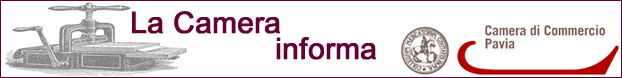 CameraNewsPavia n.78 - giugno 2017IndiceWonderfood & Wine - contributi a fondo perduto per progetti enogastronomiciConcorso Impresa di Valore: la Regione Lombardia premia le imprese lombarde che si distinguonoTerza edizione per il Digital Award, il premio dedicato a chi investe nel cambiamentoArtigiano in fiera 2017: work in progress per la collettiva paveseINDUSTRY 4.0 & ADVANCED MANUFACTURING: workshop gratuitiPorta on-line la tua impresa con"ECCELLENZE IN DIGITALE" 2017I servizi per le startup: FAI DECOLLARE IL TUO BUSINESS! PARTI CON NOI!Alternanza Scuola-Lavoro: un ponte tra istruzione e mondo del lavoroAccompagnamento personalizzato GRATUITO per imprese/startup settore TURISTICOIncoming Buyer Program 2017Laboratorio di EuroprogettazionePaviasviluppo: I prossimi corsi a catalogoContributi e finanziamentiWonderfood & Wine - contributi a fondo perduto per progetti enogastronomiciRegione Lombardia ed Unioncamere Lombardia, finanziano – attraverso contributi a fondo perduto – progetti di importanza regionale, nazionale ed internazionale di promozione turistica legati all’offerta enogastronomica lombarda nell’ambito del progetto regionale Sapore in Lombardia.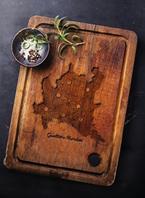 La domanda può essere presentata in forma singola o aggregata.Le proposte progettuali preliminari devono essere inviate dalle 14:00 del 5 giugno 2017 alle ore 12:00 del 30 giugno 2017.La domanda dovrà essere presentata con procedura telematica attraverso il sito  servizionline.lom.camcom.it.Per visualizzare i dettagli e scaricare i documenti necessari, cliccare qui.Concorso Impresa di Valore: la Regione Lombardia premia le imprese lombarde che si distinguonoRegione Lombardia vuole valorizzare le imprese lombarde che meglio rappresentano il saper fare lombardo e che si distinguono per la capacità, il successo, il valore emblematico del loro impegno sul campo, rappresentando delle buone pratiche, replicabili sul territorio.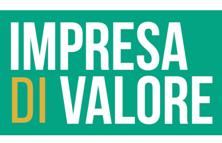 Le categorie di premio sono cinque: innovazione, comunicazione, prodotto, continuità generazionale e impegno sociale.Le imprese premiate riceveranno un riconoscimento in denaro da un massimo di € 15.000,00 a un minimo di € 5.000,00 (al lordo della ritenuta del 25% prevista per legge).I termini per la presentazione delle domande, che devono avvenire attraverso il sito Servizi on line, vanno dal 7 giugno al 5 settembre 2017.Per visualizzare Regolamento del Concorso e modulistica clicca qui.Terza edizione per il Digital Award, il premio dedicato a chi investe nel cambiamentoDopo il grande successo delle due precedenti edizioni torna, “Il coraggio di innovare - Digital Award” premio promosso da Regione Lombardia, gestito da Unioncamere Lombardia e realizzato in partnership con Meet the Media Guru.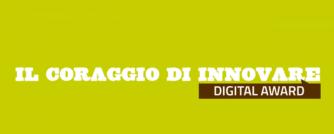 L’edizione 2017 si rivolge ai settori traino dell’economia lombarda e italiana, ovvero la Moda e il Design. Il bando valorizza le best practice innovative delle imprese, di soggetti pubblico-privati e di professionisti che utilizzano il digitale come leva di competitività per la moda e il design. Con il bando saranno infatti premiati i migliori progetti capaci di raccontare il coraggio di confrontarsi con il cambiamento, realizzato grazie all’introduzione di soluzioni e format che utilizzano il digitale come chiave innovativa.E’ possibile presentare domanda dal 6 giugno al 14 settembre. Nel bando sono previste due categorie - Moda e Design – per ciascuna delle quali corrispondono tre sezioni: Produzione e Manifattura Innovativa, Comunicazione e Marketing, Retail e E-commerce.  Per ogni sezione di ciascuna categoria verrà premiato il miglior progetto digitale, per un totale di 6 progetti premiati. A ciascun vincitore spetterà un riconoscimento in denaro pari a € 10.000.Per tutti i dettagli e la modulistica CLICCA QUI.EventiArtigiano in fiera 2017: work in progress per la collettiva pavese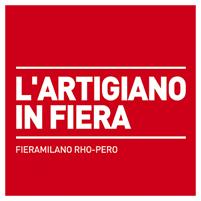 Camera di Commercio di Pavia attraverso PAVIASVILUPPO,  offre anche quest’anno alle imprese artigiane pavesi l’opportunità di presentare e vendere i propri prodotti all'interno della manifestazione "L'Artigiano in Fiera 2017”.La manifestazione, giunta alla 22^ edizione, si terrà a Fieramilano - Rho Pero dal 2 al 10 dicembre 2017.Le aziende artigiane della provincia di Pavia, in possesso dei requisiti riportati nell’allegata ‘Scheda Tecnica’, potranno partecipare alla manifestazione con un proprio spazio espositivo in un’area collettiva a condizioni particolarmente vantaggiose e con il supporto organizzativo di Paviasviluppo.L'opportunità è riservata ad un numero limitato di imprese  che invieranno la propria domanda di adesione entro il 30 giugno 2017  (farà fede l'ordine cronologico di arrivo).Per tutti i dettagli relativi a condizioni di partecipazione e tipologia di spazio espositivo CLICCA QUI.Per info: PAVIASVILUPPO – 0382.393271 – paviasviluppo@pv.camcom.itINDUSTRY 4.0 & ADVANCED MANUFACTURING: workshop gratuiti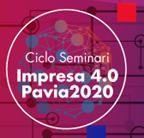 Continua il ciclo di incontri organizzati da Paviasviluppo volti ad accrescere la conoscenza  delle imprese manifatturiere circa le opportunità di sviluppo dei propri processi produttivi in una logica Impresa 4.0.I prossimi appuntamenti:8 giugno DIGITAL+ MANUFACTURING: le eccellenze digital incontrano le realtà manifatturiere.L’incontro vuole stimolare occasioni di confronto e relazioni di business fra, da un lato, eccellenze digitali e, dall’altro imprese – specie manifatturiere ma non solo – interessate ad avviare progetti di tipo ‘Industry 4.0’, su tematiche quali big data, intelligenza artificiale, cloud computing, cyber security, Internet of Things, robotica avanzata, 3D Printing, etc.14 luglio L’AUTOMAZIONE CHE VORREI: robotica avanzata e intelligenza artificiale a supporto dei processi di produzione
Come robotica, 3D Printing e Virtual Reality alimentano fabbriche intelligenti dove il confine fra R&D e linea produzione perde di significato SAVE THE DATE!Clicca qui per i dettagli e le modalità di adesione.Per info: PAVIASVILUPPO – 0382.393271 – paviasviluppo@pv.camcom.itPorta on-line la tua impresa con“ECCELLENZE IN DIGITALE” 2017 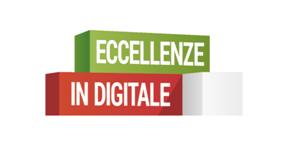 Ecco i prossimi appuntamenti di “Eccellenze in Digitale”, il progetto di Unioncamere e Google per la digitalizzazione  delle piccole e medie imprese22 giugno Piattaforme e app per organizzarsi Il Cloud – I principali tools online10 luglio Promuoversi nel web Fare pubblicità e farsi trovare onlineCome sempre organizzati da Paviasviluppo in Sala Consiliare dalle 10 alle 12.30, per i dettagli degli incontri e le modalità di adesione CLICCA QUI.Per info: PAVIASVILUPPO – 0382.393271 – noemi@eccellenzeindigitale.itServizi per le impreseI servizi per le startup: FAI DECOLLARE IL TUO BUSINESS! PARTI CON NOI!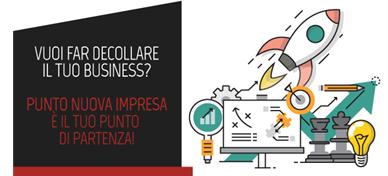 Camera di Commercio di Pavia con il suo sportello Punto Nuova Impresa propone iniziative e servizi oltre che per aspiranti imprenditori anche per le neo-imprese (iscritte al registro delle Imprese da non più di 24 mesi) con l’obiettivo di affiancarle e supportarle nella fase di startup.I servizi di supporto e affiancamento che ti propone:ASSISTENZA PERSONALIZZATA e VERIFICA del BUSINESS PLAN
valutazione, implementazione e/o redazione del piano d’impresa con un coaching personalizzatoCORSI DI ALTA FORMAZIONE :"IMPRENDITORIALITA’ E STRATEGIA” maggio-giugno 2017I prossimi moduli:Aspetti della gestione economica e finanziaria della PMI (9-10 giugno 2017)Gestire il futuro: Strategia, marketing e innovazione (23-24 giugno 2017)A questi servizi possono accedere anche i liberi professionisti.Per tutti i dettagli e iscrizioni clicca qui.
Per info: PAVIASVILUPPO – 0382.393271 – paviasviluppo@pv.camcom.itAlternanza Scuola-Lavoro: un ponte tra istruzione e mondo del lavoro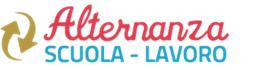 Con la riforma denominata “La Buona Scuola” l’alternanza scuola-lavoro diventa un elemento strutturale dell’offerta formativa con l’obiettivo ultimo di generare effetti positivi in termini occupazionali.Ma quale può essere il vantaggio per le imprese? Sicuramente si tratta di un investimento, che risulta proficuo nel medio periodo per la possibilità di conoscere giovani professionalità in uscita dal percorso scolastico. Il soggetto ospitante può però nell’immediato valorizzare la propria capacità formativa, investendo nella qualificazione dei giovani e stabilendo una vera e propria “alleanza educativa” con la scuola.Un patto tra Scuola e Impresa, che le Camere di Commercio vogliono sancire anche attraverso il Registro Nazionale dell’Alternanza scuola-lavoro: una sezione del Registro delle Imprese che rappresenta un punto d’incontro virtuale tra studenti e imprese italiane disponibili ad offrire un periodo di apprendimento on the job.Nel portale www.scuolalavoro.registroimprese.it possono iscriversi gratuitamente imprese, enti pubblici e privati (enti no profit, associazioni, fondazioni, ecc.) e professionisti.Per la provincia di Pavia nel mese di maggio sono presenti 26 tra imprese e associazioni ospitanti con oltre 200 posizioni!Scuola? Studente? Impresa? Contattata per maggiori info PAVIASVILUPPO Ufficio Alternanza scuola Lavoro – 0382.393271 – paviasviluppo@pv.camcom.itAccompagnamento personalizzato GRATUITO per imprese/startup settore TURISTICO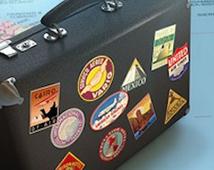 Per i titolari/dipendenti di una struttura turistica alberghiera/extra-alberghiera o per chi ha intenzione di aprirne una a Pavia, Paviasviluppo offre un servizio di assistenza ad hoc GRATUITA per avere indicazioni strategiche, stimolare e indirizzare la crescita e l’innovazione dell’ attività.Le aree su cui si può richiedere l’assistenza sono:Business planning(area economico-finanziaria / area strategia-marketing)- solo per aspiranti imprenditoriMarketing e promozioneWeb marketing (sito, newsletter, social media...)Gli incontri sono di due ore e sono gratuiti per i partecipanti in quanto inseriti nell’azione “Ospitalità Diffusa” del Progetto “Pavia in rete”, finanziato dalla Fondazione Cariplo, con capofila il Comune di Pavia.Le attività sono rivolte a coloro che hanno una struttura nel Comune di Pavia o intendono avviarne una.Per info: PAVIASVILUPPO – 0382.393271 – paviasviluppo@pv.camcom.itAttività internazionaliIncoming Buyer Program 2017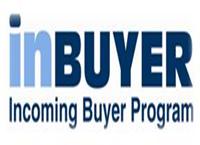 Camera di Commercio di Pavia in collaborazione con il sistema camerale regionale organizza  una serie di giornate dedicate ad incontri d’affari fra buyer internazionali e imprese lombarde appartenenti a diversi settori.Le imprese avranno la possibilità di incontrare gratuitamente qualificati buyer esteri appositamente selezionati, durante incontri B2B organizzati sul territorio, a pochi chilometri dalla propria sede, con un minimo investimento di tempo.Ai buyer provenienti da tutto il mondo saranno sottoposti i profili aziendali e, in base ai loro orientamenti, sarà predisposta un’agenda degli incontri, che si svolgeranno in lingua inglese e che saranno tesi a creare nuove occasioni di sviluppo commerciale.Per le aziende della provincia di Pavia la Camera di Commercio propone la partecipazione alle seguenti giornate-evento:19 ottobre 2017 - settore Moda - con focus su calzature, abbigliamento e accessori9 novembre 2017 - settore Packaging - con focus su agroalimentare e cosmeticaLa partecipazione è gratuita e le adesioni devono pervenire entro il 30 giugno 2017.Tutti i dettagli e le modalità di adesione QUI.Per INFO: Ufficio Promozione Estera - Tel. 0382 393411-275-215 e-mail commercio.estero@pv.camcom.itCORSILaboratorio di Europrogettazione 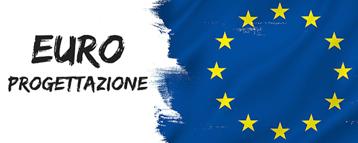 Paviasviluppo per il mese di luglio organizza un Laboratorio di Europrogettazione promosso dal Comitato Imprenditoria Femminile della camera di Commercio di Pavia.Il percorso intende fornire un quadro chiaro e comprensibile delle principali opportunità di finanziamento dell’Unione Europea a favore delle imprese. Si tratta di un’occasione per acquisire le competenze necessarie per reperire i fondi europei destinati alle piccole e medie imprese attraverso informazioni sui programmi di finanziamento, le modalità di partecipazione e gestione dei progetti.E’ rivolto a donne Imprenditrici, giovani imprenditori (max-35 anni) e laureati  (max 29 anni) che vogliono costruirsi una competenza professionale in questo ambito.
Le date e tematiche del laboratorio:6-7 luglio I FONDI STRUTTURALI E PROGRAMMI A GESTIONE DIRETTA11 luglio LA PROGETTAZIONE SU FONDI A GESTIONE DIRETTA: COME REDIGERE UNA PROPOSTA PROGETTUALE12 luglio LA PARTECIPAZIONE AI PROGRAMMI : BUDGET ASPETTI FINANZIARI E RENDICONTAZIONE20 luglio LA PROGETTAZIONE SU FONDI A GESTIONE DIRETTA e ASPETTI METODOLOGICI E REDAZIONALI  DELLA PROPOSTA PROGETTUALE “DALL’ IDEA DI PROGETTO AL PIANO DI LAVORO”26 luglio LA PROGRAMMAZIONE FINANZIARIA 2014/2020 -I PROGRAMMI A GESTIONE DIRETTAGli incontri si terranno in Camera di Commercio in Via Mentana 27 a PaviaClicca qui (PDF 677 kb)per scaricare la brochure con le modalità di adesione.Per info: PAVIASVILUPPO – 0382.393271 – paviasviluppo@pv.camcom.itPaviasviluppo: I prossimi corsi a catalogo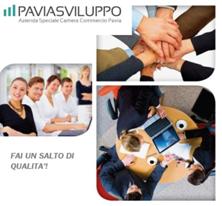 Paviasviluppo organizza corsi interaziendali a catalogo,  iniziative brevi  di aggiornamento per imprenditori, dipendenti delle PMI e professionisti su varie tematiche relative a management, amministrazione, contabilità, marketing, internazionalizzazione e molto altro.Il business plan come strumento di sviluppo e reperimento di risorse finanziarie (PDF 530 kb)
12 giugno 2017 dalle 9.15 alle 17.15 – € 110,00 + ivaI contratti con gli agenti italiani e stranieri: problematiche e possibili soluzioni (PDF 495 kb)
Pavia, 28 giugno 2017 dalle 9.15 alle 17.15 - € 110,00 + ivaConsegna delle merci in ambito internazionale: rischi, responsabilità e tutele contrattuali (PDF 510kb)
Pavia, 4 luglio 2017 dalle 9.30 alle 13.30- € 50,00 + ivaAspetti della gestione economica e finanziaria della PMI (modulo del corso di Alta Formazione "Imprenditorialità e Strategia")
Pavia, 9-10 giugno  - € 170,00 + ivaGestire il futuro: Strategia, marketing e innovazione (modulo del corso di Alta Formazione "Imprenditorialità e Strategia")
Pavia, 23-24 giugno  - € 170,00 + ivaA questo link il calendario completo del  primo semestre 2017.Vuoi metterti in proprio?I corsi di formazione alla creazione d’impresa e i seminari di orientamento all’auto imprenditorialità a catalogo sono iniziative brevi rivolte ad aspiranti e neo-imprenditori in diverse aree legate all’auto-imprenditorialità e al lavoro autonomo.I prossimi appuntamenti: Crea la tua impresa...nella ristorazione- bar, ristoranti, pizzerie, enoteche ecc (PDF 508 kb)
PAVIA, 8 GIUGNO 2017 dalle ore 9.15 alle ore 13.00 e dalle ore 14.00 alle ore 17.15A questo link il calendario completo del  primo semestre 2017.Per Info: PAVIASVILUPPO – 0382.393271 – paviasviluppo@pv.camcom.itCamera di Commercio di Pavia - Sede Centrale: via Mentana, 27 - 27100 Pavia
Redazione - E-mail: redazione@pv.camcom.it
PRIVACYInformativa ai sensi dell'art. 13 del DLGS 196/03 Si informa che i dati personali forniti a questa Camera saranno oggetto di trattamento manuale o a mezzo di sistemi informatici nel pieno rispetto delle norme indicate nel dlgs 196/03, per attività di studio, ricerca, ed elaborazione statistiche). Il conferimento è facoltativo. I dati verranno trattati in forma anonima e solo in tale forma saranno diffusi agli organi di stampa e sul sito della Camera di commercio di Pavia. I diritti che potranno essere esercitati in merito all'aggiornamento, alla modifica e alla cancellazione dei dati, sono quelli di cui all'art. 7 del dlgs 196/03. Titolare dei dati è la Camera di Commercio di Pavia - via Mentana 27 - Pavia.
Non desidero ricevere altre newsletter

